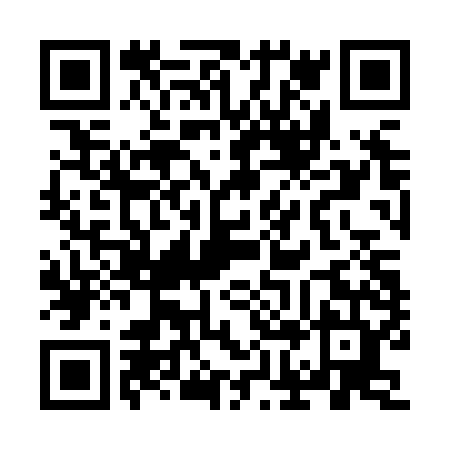 Prayer times for Aazi Shamsuddin, PakistanWed 1 May 2024 - Fri 31 May 2024High Latitude Method: Angle Based RulePrayer Calculation Method: University of Islamic SciencesAsar Calculation Method: ShafiPrayer times provided by https://www.salahtimes.comDateDayFajrSunriseDhuhrAsrMaghribIsha1Wed4:315:5312:253:526:588:192Thu4:305:5212:253:526:588:203Fri4:295:5112:253:526:598:214Sat4:285:5012:253:526:598:215Sun4:285:5012:253:517:008:226Mon4:275:4912:243:517:008:237Tue4:265:4912:243:517:018:238Wed4:255:4812:243:517:018:249Thu4:245:4712:243:507:028:2510Fri4:245:4712:243:507:028:2511Sat4:235:4612:243:507:038:2612Sun4:225:4612:243:507:038:2713Mon4:215:4512:243:507:048:2814Tue4:215:4512:243:507:048:2815Wed4:205:4412:243:497:058:2916Thu4:195:4412:243:497:058:3017Fri4:195:4312:243:497:068:3018Sat4:185:4312:243:497:068:3119Sun4:175:4212:243:497:078:3220Mon4:175:4212:243:497:078:3321Tue4:165:4212:253:497:088:3322Wed4:165:4112:253:487:088:3423Thu4:155:4112:253:487:098:3524Fri4:155:4112:253:487:098:3525Sat4:145:4012:253:487:108:3626Sun4:145:4012:253:487:108:3727Mon4:135:4012:253:487:118:3728Tue4:135:4012:253:487:118:3829Wed4:125:3912:253:487:118:3830Thu4:125:3912:253:487:128:3931Fri4:125:3912:263:487:128:40